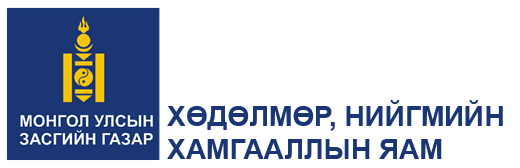 НИЙГМИЙН ДААТГАЛЫН САНГААС ОЛГОХ ҮЙЛДВЭРЛЭЛИЙН ОСОЛ, МЭРГЭЖЛЭЭС ШАЛТГААЛСАН ӨВЧНИЙ ТЭТГЭВЭР, ТЭТГЭМЖ, ТӨЛБӨРИЙН ТУХАЙ ХУУЛИЙН ШИНЭЧИЛСЭН НАЙРУУЛГЫН ТӨСЛИЙН ҮР НӨЛӨӨНИЙ ҮНЭЛГЭЭУлаанбаатар 2021 он АгуулгаНэг. Ерөнхий зүйлХоёр. Хуулийн төслийн үр нөлөөг үнэлэх шалгуур үзүүлэлтГурав. Хуулийн төслөөс үр нөлөөг үнэлэх хэсгийг  тогтоосон байдал  Дөрөв.Урьдчилан сонгосон шалгуур үзүүлэлтэд тохирох шалгах хэрэгслийн дагуу хуулийн төслийн үр нөлөөг үнэлсэн байдалЗорилгод хүрэх байдал Практикт хэрэгжих боломжОйлгомжтой байдал Зардал 					 Тав.Үр дүнг үнэлж, зөвлөмж өгсөн байдалНЭГ. ЕРӨНХИЙ ЗҮЙЛ	“Нийгмийн даатгалын сангаас олгох үйлдвэрлэлийн осол, мэргэжлээс шалтгаалсан өвчний тэтгэвэр, тэтгэмж, төлбөрийн тухай" хуулийн төсөл нь Хууль тогтоомжийн тухай хуулийн 22 дугаар зүйлийн 22.1.3-д заасан хуулийн төслийн шинэчилсэн найруулгын төрлөөр боловсруулагдсан бөгөөд мөн хуулийн 17 дугаар зүйлд заасны дагуу хуулийн төсөлд дүн шинжилгээ хийх, үр нөлөөг тооцож, давхардал, хийдэл, зөрчлийг арилгах, хуулийн зүйл заалтыг ойлгомжтой, хэрэгжих боломжтой байдлаар боловсруулах зорилгоор хуулийн төслийн үр нөлөөг үнэлэх судалгааг хийж гүйцэтгэлээ.Хуулийн төслийн үр нөлөөг үнэлэх судалгааг Засгийн газрын 2016 оны 59 дүгээр тогтоолын 3 дугаар хавсралтаар батлагдсан “Хуулийн төслийн үр нөлөө тооцох аргачлал”-д заасны дагуу дараахь үе шаттайгаар хийлээ.Шалгуур үзүүлэлтийг сонгохХуулийн төслөөс үр нөлөө тооцох хэсгээ тогтоохУрьдчилан сонгосон шалгуур үзүүлэлтэд тохирох шалгах хэрэгслийн дагуу үр нөлөөг тооцохҮр дүнг үнэлэх, зөвлөмж өгөх.     ХОЁР. ХУУЛИЙН ТӨСЛИЙН ҮР НӨЛӨӨГ ҮНЭЛЭХ ШАЛГУУР ҮЗҮҮЛЭЛТ	Үнэлгээний судалгааг хийж гүйцэтгэхдээ хуулийн төслийн зорилго, хамрах хүрээ, зохицуулах асуудлуудтай уялдуулан, аргачлалд заасны дагуу дараахь 5 шалгуур үзүүлэлтийг сонголоо. Үүнд:Зорилгод хүрэх байдал 			Практикт хэрэгжих боломжХарилцан уялдаатай байдалОйлгомжтой байдал Зардал 					  “Зорилгод хүрэх байдал” Нийгмийн даатгалын сангаас олгох үйлдвэрлэлийн осол, мэргэжлээс шалтгаалсан өвчний тэтгэвэр, тэтгэмж, төлбөрийн тухай хуулийн төслийн зохицуулалт нь хуулийн төслийн үзэл баримтлал буюу хуулийн төслийг боловсруулах болсон үндэслэл, шаардлагад нийцсэн буй байдал, мөн хуулийн төсөлд тусгагдсан зохицуулалтууд нь хуулийн төслийн зорилгод хүрэх боломжтой эсэхийг үнэлэхийг зорьлооЭнэхүү үнэлгээг хийхдээ хуулийн төслийн үзэл баримтлалтай танилцаж, хуулийн төсөл боловсруулах болсон үндэслэл, шаардлага, хуулийн төслийн зорилго болон зорилгод хүрэхэд чиглэгдсэн, мөн түүнийг тодорхой илэрхийлж чадахуйц арга хэмжээ, зохицуулалтыг сонгож авсан болно.“Практикт хэрэгжих боломж” гэсэн шалгуур үзүүлэлтийн хүрээнд хуулийн төсөлд туссан дараах зохицуулалтууд нь практикт хэрэгжих боломжийг шалгахаар сонгож авав. Үүнд: 15.1.1.үйлдвэрлэлийн осол, мэргэжлээс шалтгаалсан өвчнөөс урьдчилан сэргийлсэн, хөдөлмөрийн аюулгүй байдал, эрүүл ахуйн нөхцөлийг сайжруулсан тохиолдолд шимтгэлийн хөнгөлөлт;15.1.2.үйлдвэрлэлийн ослын улмаас учирсан хохирлыг арилгах, хэвийн үйл ажиллагааг сэргээх зорилгоор сул зогссон болон энэ хуулийн дагуу хөдөлмөрийн чадвар алдсаны тэтгэвэр тогтоолгосон ажилтнаа тохирсон ажлын байраар хангасан тохиолдолд үйлдвэрлэлийн осол, мэргэжлээс шалтгаалсан өвчний даатгалын шимтгэлийн чөлөөлөлт. 15.2.Энэ зүйлийн 15.1.1-д заасан шимтгэлийн хөнгөлөлтийг дараах нөхцөлийг 3 жил дараалан хангасан ажил олгогчийн сүүлийн жилд төлсөн үйлдвэрлэлийн осол, мэргэжлээс шалтгаалсан өвчний даатгалын шимтгэлийн 15 хүртэлх хувиар тооцож ажил олгогчид 3 жил тутамд нэг удаа үзүүлнэ:16.1.Үйлдвэрлэлийн осол, мэргэжлээс шалтгаалсан өвчний даатгалын мэдээллийн сан /цаашид “мэдээллийн сан” гэх/ нь ажил олгогчийн шимтгэл төлөлт, үйлдвэрлэлийн осол, мэргэжлээс шалтгаалсан өвчний тоо, мэдээлэл, ажлын байрны хөдөлмөрийн нөхцөлийн болон эрсдэлийн үнэлгээ, ажил олгогчид үзүүлсэн хөнгөлөлт, чөлөөлөлт, даатгуулагчид олгосон тэтгэвэр, тэтгэмж, төлбөр болон холбогдох бусад мэдээллийг агуулсан байна.        	 “Харилцан уялдаа” шалгуур үзүүлэлтийн хүрээнд хуулийн төслийг бүхэлд нь Үндсэн хууль холбогдох бусад хуульд нийцсэн эсэхийг аргачлалд заасан асуултад хариулах байдлаар үнэлгээг хийхээр тооцов.	 “Ойлгомжтой байдал” гэсэн шалгуур үзүүлэлтийн хүрээнд хуулийн төсөл нь шинэчилсэн найруулгын төсөл тул түүнийг хэрэглэх, хэрэгжүүлэх этгээдүүдийн хувьд болон хэл зүй, найруулгын хувьд ойлгомжтой, логик дараалалтай боловсруулагдсан эсэхийг Хууль тогтоомжийн тухай хууль, Хууль тогтоомжийн төсөл боловсруулах аргачлалд заасан шаардлагыг хангасан эсэхийг хянах байдлаар үнэлгээг хийхээр сонгов. “Зардал” гэсэн шалгуур үзүүлэлтийн хүрээнд хуулийн төсөлд үйлдвэрлэлийн осол, мэргэжлээс шалтгаалсан өвчний даатгалын сангаас олгох тэтгэвэр, тэтгэмж, төлбөр, зардлын нэр, төрөл, үйлдвэрлэлийн осол, хурц хордлогод даатгуулагч өртсөнд тооцож тэтгэвэр, тэтгэмж, төлбөр олгох нөхцөлийг нэмэгдүүлсэн зэрэг зохицуулалттай холбогдон гарах тооцоолол хийх мөн “Хууль тогтоомжийг хэрэгжүүлэхтэй холбогдон гарах зардлын тооцоог хийх аргачлал”-ын дагуу тооцохоор энэхүү шалгуур үзүүлэлтийг сонголоо.ГУРАВ. ХУУЛИЙН ТӨСЛӨӨС ҮР НӨЛӨӨГ ҮНЭЛЭХ ХЭСГЭЭ ТОГТООСОН БАЙДАЛ “Зорилгод хүрэх байдал”  шалгуур үзүүлэлтийн хүрээнд хуулийн төслийн үзэл баримтлалд тусгасан хуулийн төсөл боловсруулах болсон үндэслэл, хэрэгцээ шаардлагад хуулийн төслийн зорилт,зохицуулалтууд нь нийцэж байгаа эсэхэд дүн шинжилгээ хийх үүднээс хуулийн төслийн үзэл баримтлалтай танилцаж, үзэл баримтлал болон хуулийн төслийн зорилт, түүнийг хангахад чиглэсэн зохицуулалтуудыг харьцуулах байдлаар дүн шинжилгээ хийлээ.Хуулийн төсөл нь даатгуулагчид үйлдвэрлэлийн осол, мэргэжлээс шалтгаалсан өвчний даатгалын сангаас үйлдвэрлэлийн осол, мэргэжлээс шалтгаалсан өвчнөөс урьдчилан сэргийлэх, эрүүл мэндийн нөхөн сэргээх, ажил олгогчид шимтгэлийн хөнгөлөлт, чөлөөлөлт үзүүлэхэд баримтлах нөхцөл шалгуур, хугацааг тодорхойлох зорилгоор дараах гол зорилтуудыг дэвшүүлсэн байна.  Үүнд: Үйлдвэрлэлийн осол, мэргэжлээс шалтгаалсан өвчнөөс урьдчилан сэргийлэх, оролцогч талуудын үүргийг нэмэгдүүлэх, уялдааг сайжруулах, Даатгуулагчид үзүүлэх эрүүл мэндийн нөхөн сэргээлтийн үйл ажиллагааг бий болгох;Үйлдвэрлэлийн осол гарах нөхцөл, эрсдэлийг илрүүлэх, урьдчилан сэргийлэх, бүртгэх, хянах, шимтгэлийн хөнгөлөлт, чөлөөлөлт үзүүлэх; ҮОМШӨ-ий даатгалын сангаас үзүүлэх арга хэмжээ үйлчилгээний нэр төрөл, хамрах хүрээг өргөтгөх, орлого, зарлагын бүтцийг тодорхой оновчтой болгох, Үйлдвэрлэлийн осол, мэргэжлээс шалтгаалсан өвчний даатгалын мэдээллийн нэгдсэн цахим санг бүрдүүлэх.  Дээр дурдсан зорилтуудыг хангах чиглэлээр тодорхой зохицуулалтыг хуулийн төсөлд тусгасан байдлыг шалгаж үнэлэхэд:Зорилт 1. Үйлдвэрлэлийн осол, мэргэжлээс шалтгаалсан өвчнөөс урьдчилан сэргийлэх, оролцогч талуудын үүргийг нэмэгдүүлэх, уялдааг сайжруулах талаар; Үйлдвэрлэлийн ослоос урьдчилан сэргийлэх, сургалтад хамруулах, эрүүл ахуй, аюулгүй ажиллагааны зан төлөвийг ажил олгогч болон даатгуулагчид төлөвшүүлэх, нэгдсэн зохицуулалтгүй байна.  Сургалтын үр дүнг үнэлэх, тасралтгүй сургах, ажлын байрны ажиллах нөхцөлөө сайжруулж, осол гарах эрсдэлийг урьдчилан илрүүлэх, нийгмийн даатгалын байгууллагын чиг үүргийг нэмэгдүүлэх зэрэг асуудлыг цогцоор шийдэх, хуульчлах нь өнөөгийн бодит хэрэгцээ болоод байна. Иймд энэхүү харилцааг хуулийн төсөлд хэрхэн авч үзсэнийг судалж, үнэлгээ хийхийг зорьсон юм. Зорилт 2. Даатгуулагчид үзүүлэх эрүүл мэндийн нөхөн сэргээлтийн үйл ажиллагааг бий болгох  талаар;Осолд өртсөн болон мэргэжлээс шалтгаалсан өвчний улмаас хөдөлмөрийн чадвараа алдсан даатгуулагчийн эрүүл мэндийг нөхөн сэргээх үйлчилгээ үзүүлэх замаар ажиллах боломж, чадварыг сайжруулах, хөдөлмөрийн зах зээлд эгүүлэн оруулах, өнөөгийн үйлдвэрлэлийн ослын менежментийг боловсронгуй болгох зэрэг тулгамдсан олон асуудлыг шийдвэрлэх шаардлага зүй ёсоор тавигдаж байна.  Үйлдвэрлэлийн осолтой холбоотой хууль, эрх зүйн давхардал, хийдэл, зохицуулалтгүй олон асуудал бий болсноор даатгуулагч, ажил олгогчийн хөдөлмөрийн аюулгүй ажиллагаа, ослоос урьдчилан сэргийлэх, ажил олгогч болон даатгуулагчийн санхүүгийн эрсдэлийг хуваалцах, эрүүл мэндийн нөхөн сэргээлтийн эрх хангагдахгүй байнаЭрүүл мэндийн болон мэргэжлийн нөхөн сэргээлтийн бодлогыг хөгжүүлэх, хөдөлмөрийн чадвар алдалтыг хөдөлмөр эрхлэх чадамжид тулгуурлан тогтоох, ингэснээр иргэнийг хөдөлмөрлөх дадал сэдэлтэй болгох, ажил олгогч, ажилтны нийгмийн баталгааг хангахад хувь нэмрээ оруулдаг тогтолцооны шинэ чиг хандлагыг бий болгох шаардлагатай байна.Одоогийн хуулийн гол үзэл баримтлал, зохицуулалт нь тэтгэвэр, тэтгэмж олгох харилцааг ихэвчлэн зохицуулж, үйлдвэрлэлийн ослоос урьдчилан сэргийлэх, илрүүлэх, осолдогчийг хуучин ажлын байранд нь эгүүлэн ажиллуулах хүртэл эрүүл мэндийн нөхөн сэргээлт хийх, санхүүжүүлэх, салбарын нэгдсэн зохицуулалт хийх эрх зүйн орчин бүрдээгүй байнаЭрүүл мэндийн нөхөн сэргээлт хийх сувиллын тусламж үйлчилгээний хувьсах зардлыг сангаас хариуцаж байгаа ч даатгуулагчийн хөдөлмөрийн чадвар нөхөн сэргээгдэх боломжийг бий болгож байгаа эсэхийг хянах, үнэлэх зохицуулалтыг хуульчлаагүй, нөхөн сэргээх эмчилгээ, үйлчилгээг эрчимтэй үзүүлэх нөхцөл, журам тодорхой бус байгаа зэрэг зохицуулалт хуулийн төсөлд хэрхэн туссаныг үнэлэхээр сонгосон болно.Зорилт 3.Үйлдвэрлэлийн осол гарах нөхцөл, эрсдэлийг илрүүлэх, урьдчилан сэргийлэх, бүртгэх, хянах, шимтгэлийн хөнгөлөлт, чөлөөлөлт үзүүлэх талаар;Үйлдвэрлэлийн ослыг бүртгэх, хяналт тавих, хөдөлмөрийн чадвар алдалтыг нөхөн сэргээх, хөдөлмөрийн зах зээлд бэлтгэх, эрсдэлийг хянах, осол гаргаагүй ажил олгогчийг урамшуулах шаардлага, хэрэгцээг хуулийн төсөлд тусгасан талаар тодруулж, үнэлэхээр сонгосон.Зорилт 4. ҮОМШӨ-ий даатгалын сангаас үзүүлэх арга хэмжээ үйлчилгээний нэр төрөл, хамрах хүрээг өргөтгөх, орлого, зарлагын бүтцийг тодорхой оновчтой болгох  талаар;Нийгмийн даатгалын сангаас олгох үйлдвэрлэлийн осол, мэргэжлээс шалтгаалсан өвчний тэтгэвэр, тэтгэмж, төлбөрийн тухай хуулийг 1994 онд баталснаас хойш шимтгэл төлөх, зардал гаргах, урьдчилан сэргийлэх хүрээнд нийт дөрвөн удаагийн нэмэлт, өөрчлөлтөөр 22 зүйл, заалт өөрчлөгдсөн байна.ҮОМШӨ-ий даатгалын сангаас даатгуулагчид олгож буй төлбөр, зардлыг төрлөөр авч үзвэл, нийт зардлын 90 хувийг тэтгэвэрт, 2.0 хувийг тэтгэмжид, хөдөлмөрийн чадвар нөхөн сэргээх болон рашаан сувилалд сувилуулсны төлбөрт 4.0 хувийг, урьдчилан сэргийлэх сургалт, сурталчилгааны зардалд 1.0 хувийг, тахир дутуугийн тэтгэвэр авагчийн тэтгэврийн даатгалын шимтгэлд  2.0 хувийг тус тус зарцуулж байна.Үйлдвэрлэлийн осол, мэргэжлээс шалтгаалсан өвчний даатгалын сангаас олгох тэтгэвэр, тэтгэмжийн нэр төрлийг оновчтой тогтоох, хамрах хүрээг өргөтгөх, сангийн хөрөнгийн үр ашгийг дээшлүүлэх, зорилтот бүлгийг хамруулах зэрэг харилцааг хуулийн төсөлд хэрхэн тусгасан зохицуулалтад үнэлгээ хийхээр сонгосон.Зорилт 5. Үйлдвэрлэлийн осол, мэргэжлээс шалтгаалсан өвчний даатгалын мэдээллийн нэгдсэн цахим сан бүрдүүлэх талаар;Үйлдвэрлэлийн ослыг бүртгэх, баталгаажуулах чиг үүргийг мэргэжлийн хяналтын байгууллага эрхэлдэг бол ажил олгогч, даатгуулагчид чиглэсэн үйлдвэрлэлийн осол, мэргэжлээс шалтгаалсан өвчнөөс урьдчилан сэргийлэх сургалт, сурталчилгааны ажлыг нийгмийн даатгалын байгууллага хариуцаж, холбогдох байгууллагууд эрхэлсэн ажлынхаа хүрээнд тус тусдаа мэдээлэл гаргаж, нэгдсэн зохицуулалтгүй, салангид ажиллаж байгаа тул мэдээллийн нэгдсэн цахим сан бүрдүүлэх зайлшгүй шаардлагатай байна. Энэ асуудлыг хуулийн төсөлд хэрхэн тусгаж, хэрэгжүүлэхээр зохицуулсныг үнэлэхээр сонгож авсан.  ДӨРӨВ. УРЬДЧИЛАН СОНГОСОН ШАЛГУУР ҮЗҮҮЛЭЛТЭД ТОХИРОХ ШАЛГАХ ХЭРЭГСЛИЙН ДАГУУ ХУУЛИЙН ТӨСЛИЙН ҮР НӨЛӨӨГ ҮНЭЛСЭН БАЙДАЛХуулийн төслийн үр нөлөөг үнэлэх шалгуур үзүүлэлтийг сонгож, үр нөлөөг үнэлэх хэсгийг тогтоосон тул тэдгээрт тохирох шалгах хэрэгслийг дараах байдлаар авч үзэв. Хүснэгт 1. Шалгуур үзүүлэлт, шалгах арга зам 	Дээрх урьдчилан сонгосон шалгуур үзүүлэлтэд тохирсон шалгах хэрэгслийн дагуу хуулийн төслийн үр нөлөөг дараах байдлаар үнэллээ.1.“Зорилгод хүрэх байдал” шалгуур үзүүлэлтийн хүрээнд хийсэн үнэлгээ: Зорилт 1. Үйлдвэрлэлийн осол, мэргэжлээс шалтгаалсан өвчнөөс урьдчилан сэргийлэх, оролцогч талуудын үүргийг нэмэгдүүлэх, уялдааг сайжруулах боломжийг үнэлсэн байдал;Нийгмийн даатгалын сангаас олгох үйлдвэрлэлийн осол, мэргэжлээс шалтгаалсан өвчний тэтгэвэр, тэтгэмж, төлбөрийн тухай хуулийн  171 дугаар зүйлийн 1 дэх хэсгийн “1/ үйлдвэрлэлийн осол, мэргэжлээс шалтгаалах өвчнөөс урьдчилан сэргийлэх сургалт”, “2/үйлдвэрлэлийн осол, мэргэжлээс шалтгаалах өвчнөөс урьдчилан сэргийлэхтэй холбогдсон сурталчилгаа” гэж хуульчилсны дагуу нийгмийн даатгалын байгууллага үйлдвэрлэлийн осол, мэргэжлээс шалтгаалсан өвчнөөс урьдчилан сэргийлэх, хөдөлмөрийн аюулгүй байдал, эрүүл ахуйн сургалтыг холбогдох сургалтын байгууллагатай хамтран ажиллаж байна. 	Үйлдвэрлэлийн осол, мэргэжлээс шалтгаалсан өвчнөөс урьдчилан сэргийлэх, оролцогч талуудын үүргийг нэмэгдүүлэх, уялдааг сайжруулах талаар хуулийн төсөлд үйлдвэрлэлийн осол, мэргэжлээс шалтгаалсан өвчнөөс урьдчилан сэргийлэх сургалт, сурталчилгаа мэдээлэл, зөвлөгөө өгөх, хөдөлмөрийн аюулгүй байдал, эрүүл ахуйн сургалт, шинэ техник технологи, инноваци нэвтрүүлсэн ажил олгогчийн шилдэг туршлага, ололт, амжилтыг олон нийтэд сурталчлах зэрэг арга хэмжээг цогц байдлаар тусгасан байна.Мөн хуулийн төсөлд урьдчилан сэргийлэх арга хэмжээний зардлын төлбөр нь үйлдвэрлэлийн осол, мэргэжлээс шалтгаалсан өвчний даатгалын сангийн тухайн жилийн шимтгэлийн орлогын 2 хувиас ихгүй байхаар тусгасан нь энэхүү арга хэмжээг хэрэгжүүлэх санхүүгийн боломж үүсч байна.13 дугаар зүйл. Үйлдвэрлэлийн осол, мэргэжлээс шалтгаалсан өвчнөөс урьдчилан сэргийлэх арга хэмжээЗорилт 2. Даатгуулагчид үзүүлэх эрүүл мэндийн нөхөн сэргээлтийн үйл ажиллагааг бий болгох  талаар; Одоогийн мөрдөж байгаа хууль тогтоомжоор үйлдвэрлэлийн осол, мэргэжлээс шалтгаалсан өвчний улмаас хөдөлмөрийн чадвараа алдсан даатгуулагч хиймэл эрхтэн, засал эмчилгээ /протез, ортопед/ хийлгэх, тэтгэврийн даатгалын шимтгэл төлөх, рашаан сувилалд эмчлүүлэх, рашаан болон мэргэжлээс шалтгаалсан өвчтөний сувилалд ирэх, очих унааны зардлыг даатгалын сангаас санхүүжүүлэх харилцааг зохицуулж байна. 
Энэхүү зорилтын хүрээнд хуулийн төсөлд Хөдөлмөрийн чадвараа алдсан тэтгэвэр авагчид протез, ортопедын жишиг үнийг баримтлан 5 жилд 1 удаа 100 хувиар, дараагийн удаа 50 хувиар тооцон даатгалын сангаас хариуцаж байсныг 3 жил тутамд 100 хувиар хариуцахаар тусгасан байна. Мөн рашаан сувиллын сонгох, гэрээ байгуулах, үйлчилгээний чанар хяналт тавих зохицуулалтыг хуулийн төсөлд тусгасан нь хөдөлмөрийн чадвар алдсан даатгуулагчийн хөдөлмөрийн чадварыг сэргээхэд томоохон хөшүүрэг болохоор байна. Хуулийн төсөлд даатгуулагчид үзүүлэх эрүүл мэндийн нөхөн сэргээлтийн үйл ажиллагааг хэрхэн тусгасныг доор дурдсанаар харуулбал:ДААТГУУЛАГЧИЙН ЭРҮҮЛ МЭНДИЙН НӨХӨН СЭРГЭЭЛТЗорилт 3.Үйлдвэрлэлийн осол гарах нөхцөл, эрсдэлийг илрүүлэх, урьдчилан сэргийлэх, бүртгэх, хянах, шимтгэлийн хөнгөлөлт, чөлөөлөлт үзүүлэх харилцааг үнэлсэн байдал; Нийгмийн даатгалын сангаас олгох үйлдвэрлэлийн осол, мэргэжлээс шалтгаалсан өвчний тэтгэвэр, тэтгэмж, төлбөрийн тухай хуулийн  19 дүгээр зүйлийн  1-д  “Үйлдвэрлэлийн ослыг багасгах, хөдөлмөрийн нөхцөлийг сайжруулах талаар зохион байгуулалтын тодорхой арга хэмжээ авсны дүнд ажил олгогч 3 жил дараалан үйлдвэрлэлийн осол, мэргэжлээс шалтгаалсан өвчний даатгалын сангаас төлбөр гаргуулаагүй бол дараагийн жилд төлөх даатгалын шимтгэлийг 10 хувиар хөнгөлж болно.” гэж  заасныг нийгмийн даатгалын байгууллага хэрэгжүүлэн ажиллаж байна. 2019 онд нийтдээ 18.0 мянган ажил олгогчид 3.2 тэрбум төгрөгийн шимтгэлийн хөнгөлөлт үзүүлсэн байна.  Засгийн газрын 2015 оны 269 дүгээр тогтоолоор баталсан “Үйлдвэрлэлийн осол, хурц хордлогыг судлан бүртгэх  дүрэм”-д  үйлдвэрлэлийн ослын мэдээллийг ажил олгогч (комисс)-оос ирүүлсэн мэдээг хөдөлмөрийн болон хөдөлмөрийн эрүүл ахуйн хяналтын улсын байцаагч  сар бүр нэгтгэн гаргаж,  Мэргэжлийн хяналтын ерөнхий газарт ирүүлэх бөгөөд тус газар нь мэдээг нэгтгэн тайлан бэлтгэж, хөдөлмөрийн асуудал эрхэлсэн төрийн захиргааны төв байгууллага болон Үндэсний статистикийн хороонд хүргүүлэхээр зохицуулсан байна. Хуулийн төсөлд үйлдвэрлэлийн ослын улмаас учирсан хохирлыг арилгах, хэвийн үйл ажиллагааг сэргээх зорилгоор сул зогссон хугацаанд, хөдөлмөрийн чадвар алдсаны тэтгэвэр тогтоолгосон ажилтнаа тохирсон ажлын байраар хангасан тохиолдолд үйлдвэрлэлийн осол, мэргэжлээс шалтгаалсан өвчний даатгалын шимтгэлийн чөлөөлөлт үзүүлэхээр тусгасан байна.Үйлдвэрлэлийн осол, мэргэжлээс шалтгаалсан өвчнөөс урьдчилан сэргийлсэн, хөдөлмөрийн аюулгүй байдал, эрүүл ахуйн нөхцөлийг сайжруулсан ажил олгогчид шимтгэлийн хөнгөлөлт 3 жилд 10 хувиар тооцон үзүүлдэг байсныг 15 хувь болгон нэмэгдүүлсэн нь хэрэгжих боломжтой гэж үзлээ.Энэхүү зорилтын хүрээнд холбогдох зохицуулалтыг хуулийн төсөлд доор дурдсанаар тусгасан байна. Үүнд:Ажил олгогчид үзүүлэх хөнгөлөлт, чөлөөлөлтЗорилт 4. ҮОМШӨ-ий даатгалын сангаас үзүүлэх арга хэмжээ үйлчилгээний нэр төрөл, хамрах хүрээг өргөтгөх, орлого, зарлагын бүтцийг тодорхой оновчтой болгох зохицуулалтыг үнэлсэн байдал;Нийгмийн даатгалын сангаас олгох үйлдвэрлэлийн осол, мэргэжлээс шалтгаалсан өвчний тэтгэвэр, тэтгэмж, төлбөрийн тухай хуульд үйлдвэрлэлийн осол, мэргэжлээс шалтгаалсан өвчний даатгалын сангаас даатгуулагчид тахир дутуугийн тэтгэвэр, тэжээгчээ алдсаны тэтгэвэр, хөдөлмөрийн чадвар түр алдсаны тэтгэмж, хөдөлмөрийн чадварыг нөхөн сэргээхтэй холбогдсон төлбөр, үйлдвэрлэлийн осол, мэргэжлээс шалтгаалсан өвчний улмаас тахир дутуу болсон даатгуулагчийн тэтгэврийн даатгалын шимтгэл, үйлдвэрлэлийн осол, мэргэжлээс шалтгаалсан өвчний улмаас тахир дутуу болсон даатгуулагчийг сувилах сувиллын газрын даатгуулагчийг сувилахад ногдох тусламж үйлчилгээний хувьсах зардал, үйлдвэрлэлийн осол, мэргэжлээс шалтгаалсан өвчнөөс урьдчилан сэргийлэх арга хэмжээний зардлыг санхүүжүүлэхээр хуульчилсан. 	Энэхүү хуулийн заалтын дагуу 2020 онд үйлдвэрлэлийн осол, мэргэжлээс шалтгаалсан өвчний даатгалын сангаас 7.6 мянган даатгуулагчид 29.3 орчим тэрбум төгрөгийн тэтгэвэр, тэтгэмж, төлбөр олгосон байна. Үйлдвэрлэлийн осол, мэргэжлээс шалтгаалсан өвчний даатгалын сангаас олгож буй тэтгэвэр, тэтгэмж, төлбөр нь тухай жилийн сангийн орлогоос 3-4 дахин бага байдаг. Иймд тухайн жилд төвлөрүүлсэн орлогын тодорхой хувийг үйлдвэрлэлийн ослоос урьдчилан сэргийлэх, илрүүлэх, осолдогчийг эмчлэх, эрүүл мэндийг нөхөн сэргээх, тохирсон ажлын байраар хангах, хуучин ажлын байранд нь эгүүлэн ажиллуулах, осол гаргаагүй, шимтгэлээ тогтмол төлдөг ажил олгогчид шимтгэлийн хөнгөлөлт, чөлөөлөлт үзүүлэх боломж байна.	Иймд хуулийн төсөлд үйлдвэрлэлийн осол, мэргэжлээс шалтгаалсан өвчний даатгалын сангаас олгох тэтгэвэр, тэтгэмж, төлбөр, хөнгөлөлт, чөлөөлөлтийн хувь хэмжээг  нэмэгдүүлсэн байна.4 дүгээр зүйл.Даатгуулагчид олгох тэтгэвэр, тэтгэмж, төлбөр, ажил олгогчид үзүүлэх хөнгөлөлт, чөлөөлөлтЗорилт 5. Үйлдвэрлэлийн осол, мэргэжлээс шалтгаалсан өвчний даатгалын мэдээллийн нэгдсэн цахим сан бүрдүүлэх боломжийг үнэлсэн байдал;Нийгмийн даатгалын сангаас олгох үйлдвэрлэлийн осол, мэргэжлээс шалтгаалсан өвчний даатгалын сангаас олгох тэтгэвэр, тэтгэмж, төлбөрийн тухай хүчин төгөлдөр мөрдөж буй хуульд дээрх зохицуулалт тусаагүйгээс үйлдвэрлэлийн осолд өртсөн осолдогчийг бүртгэх, хяналт тавих, хөдөлмөрийн чадвар алдалтыг нөхөн сэргээх, хөдөлмөрийн зах зээлд бэлтгэх, эрсдэлийг хянах, мэдээллийн сангийн зохицуулалтын асуудлууд нь нэгдсэн зохицуулалтгүй байна. Өөрөөр хэлбэл үйлдвэрлэлийн ослыг өнөөдөр Мэргэжлийн хяналтын байгууллага бүртгэдэг харин үйлдвэрлэлийн ослын улмаас тэтгэвэр, тэтгэмж, төлбөр авч буй даатгуулагчийн тоо мэдээлэл нийгмийн даатгалын байгууллагын мэдээллийн сангаас гарч байна. Энэхүү даатгуулагчийн мэдээллийн эх сурвалж өөр өөр байгууллагад байгаа нь үйлдвэрлэлийн ослоос урьдчилан сэргийлэх, сургалтад хамруулах, эрүүл ахуй, аюулгүй ажиллагааны зан төлөвийг ажил олгогч болон даатгуулагчид төлөвшүүлэх, осолдогчийг бүртгэх, хяналт тавих, хөдөлмөрийн чадвар алдалтыг нөхөн сэргээх, хөдөлмөрийн зах зээлд бэлтгэх, эрсдэлийг хянах боломжгүй байна. Хуулийн төсөлд  бусад хуулийн заалттай уялдуулах шаардлага байсан тул энэхүү хуулийн төсөлд туссан зохицуулалтыг шинээр тусгасан нь хуулийн төслийн үзэл баримтлалтай нийцэж байна.16 дугаар зүйл.Мэдээллийн сангийн бүрдүүлэлтНийгмийн даатгалын тухай хуулийн 15 дугаар зүйлийн 5-д “Үйлдвэрлэлийн осол, мэргэжлээс шалтгаалах өвчний даатгалын шимтгэлийн хэмжээг хөдөлмөрийн эрүүл ахуй, аюулгүй ажиллагааны шаардлагаас хамааралтайгаар ажил олгогчийн хөдөлмөрийн хөлсний сан, түүнтэй адилтгах орлогоос 2.8 хүртэл хувиар ялгавартай тогтоох бөгөөд ялгавартайгаар шимтгэл төлөх ажил олгогчийн жагсаалт, шимтгэлийн хувь хэмжээг Нийгмийн даатгалын үндэсний зөвлөлийн саналыг харгалзан Засгийн газар тогтооно.” гэж заасан. Үүний дагуу 2020 оны байдлаар 49.2 мянган ажил олгогч 0.8-2.8 хувиар үйлдвэрлэлийн осол, мэргэжлээс шалтгаалах өвчний даатгалын санд шимтгэл төлж 145.5 тэрбум төгрөгийн шимтгэлийн орлого бүрдүүлсэн.Хуулийн төслийн дээрхи зохицуулалт нь хуулийн төслийн үзэл баримтлалд заасан зорилгодоо хүрэх бүрэн боломжтой байх бөгөөд хуулийн төсөл боловсруулах болсон үндэслэл, шаардлагад бүрэн нийцсэн байна.	 Дээрх хуулийн төсөлд тусгасан мэдээллийн сангийн нэгдсэн зохицуулалт нь хуулийн төслийн үзэл баримтлалд заасан зорилгыг хэрэгжүүлэхэд үр дүнтэй шийдэл болсон гэж үзэхээр байна. 	2.“Практикт хэрэгжих боломж” шалгуур үзүүлэлтийн хүрээнд хийсэн үнэлгээ:Хуулийн төслийн дээрхи зохицуулалт нь одоо хүчин төгөлдөр үйлчилж байгаа хууль тогтоомжид тусаагүй бөгөөд энэхүү зохицуулалтыг хуулийн төсөлд тусгаснаар даатгуулагч үйлдвэрлэлийн осол, мэргэжлээс шалтгаалсан өвчнөөр өвдөхөөс урьдчилан сэргийлэх, ажил олгогч, даатгуулагч үйл ажиллагаандаа өөрөө хяналт тавих, эрсдэлээс урьдчилан сэргийлэхэд анхаарч ажиллах, хэвшүүлэх боломж бүрдэх юм. Харин хуулийн заалтыг хэрэгжүүлэхэд сангаас тодорхой хэмжээний зардал гарах хэдий ч  сангийн зардлыг урт хугацаанд бууруулах, даатгуулагчийг өвчлөх, хөдөлмөрийн чадвараа алдах, осолдохоос урьдчилан сэргийлэх ач холбогдолтой бөгөөд хуулийн төслийн үзэл баримтлалын зорилгод, зорилтод нийцсэн байна.Өнөөдрийн хүчин төгөлдөр мөрдөж буй хуулийн хүрээнд 2020 оны жилийн эцсийн байдлаар үйлдвэрлэлийн осол, мэргэжлээс шалтгаалсан өвчний даатгалын сангаас тахир дутуугийн тэтгэврийг 3876, тэжээгчээ алдсаны тэтгэврийг 496, хөдөлмөрийн чадвар түр алдсаны тэтгэмж, хиймэл эрхтэн, протезийн төлбөрийг 1114, хөдөлмөрийн чадвар нөхөн сэргээхтэй холбогдсон төлбөр, рашаан сувилалд ирж, буцах болон рашаан сувиллын зардлыг 2071 иргэнд тус тус олгосон. Сангийн орлого тодорхой хэмжээгээр бүрдэж байгаа тул сангаас энэхүү зардлыг санхүүжүүлэх бүрэн боломжтой юм. Эрүүл мэндийн нөхөн сэргээлтийн бодлогыг хөгжүүлэх, хөдөлмөрийн чадвар алдалтыг хөдөлмөр эрхлэх чадамжид тулгуурлан тогтоох, ингэснээр иргэнийг хөдөлмөрлөх дадал сэдэлтэй болгох, ажил олгогч, ажилтны нийгмийн баталгааг хангахад хувь нэмрээ оруулдаг тогтолцооны шинэ чиг хандлагыг бий болгох шаардлагатай байна.Дээрх хуулийн зохицуулалт нь сангийн орлогыг нэмэгдүүлэх хэдий ч даатгуулагчийг ажилтай, орлоготой болгох, нийгмийн харилцаанд орох нөхцөлийг бүрдүүлэх, улмаар урт хугацаандаа сангаас олгох тэтгэвэр, тэтгэмжийн зардлыг бууруулах давуу талтай тул сангийн чадавхид эерэг нөлөө үзүүлнэ.Өнөөдөр үйлдвэрлэлийн осол, мэргэжлээс шалтгаалсан өвчний даатгалын сангийн мэдээллийг олон эх үүсвэрээс авч байгаа нь тул хуулийн төсөлд цахим сангийн зохицуулалтыг тусгах шаардлага байна. Иймд цахим нэгдсэн сан бий болсноор нийгмийн даатгалын байгууллагад нэмэлт ачаалал, даатгалын байцаагчдад шинэ үүрэг нэмсэн зохицуулалт гаргахгүй.3.“Ойлгомжтой байдлыг судлах” шалгуур үзүүлэлтийн хүрээнд хийсэн үнэлгээ:Нийгмийн даатгалын сангаас олгох үйлдвэрлэлийн осол, мэргэжлээс шалтгаалсан өвчний тэтгэвэр, тэтгэмж, төлбөрийн тухай хуулийн төсөл, Хууль тогтоомжийн тухай хуулийн 25.1.1-д зааснаар хүчин төгөлдөр мөрдөгдөж байгаа хуулийн нийт заалтын 50-аас дээш хувьд нь нэмэлт, өөрчлөлт орж байгаа тул Хууль тогтоомжийн тухай хуулийн 29 дүгээр зүйлд заасан хууль тогтоомжийн төслийн эх бичвэрийн агуулгад тавих нийтлэг шаардлага, 30 дугаар зүйлд заасан хуулийн төслийн хэл зүй, найруулгад тавих нийтлэг шаардлагад нийцүүлэн боловсруулсан  эсэхийг хянах байдлаар үнэлгээ  хийлээ. Нийгмийн даатгалын сангаас олгох үйлдвэрлэлийн осол, мэргэжлээс шалтгаалсан өвчний тэтгэвэр, тэтгэмж, төлбөрийн тухай хуулийн төслийн төсөл нь шинэчилсэн найруулгын төсөл хэлбэрээр боловсруулагдаж нийтдээ 7 бүлэг, 19 зүйлтэй, хуулийн төслийн бүтэц, хэлбэр, дугаарлалт хуульд заасан шаардлагыг хангасан байна. Бие даасан санаа бүрийг тусгай зүйлд тусгаж, заалт нь нэг өгүүлбэрээр илэрхийлэгдсэн, төслийн бүтэц нь Хууль тогтоомжийн тухай хуулийн 28.3-т заасанд нийцсэн байна.  Хуулийн төслийг бүхэлд нь Хууль тогтоомжийн тухай хуулийн 29 дүгээр зүйлд заасан хууль тогтоомжийн төслийн эх бичвэрийн агуулгад тавих нийтлэг шаардлага, 30 дугаар зүйлд заасан хуулийн төслийн хэл зүй, найруулгад тавих нийтлэг шаардлагад нийцүүлэн боловсруулсан эсэхийг дараах асуултад хариулт өгөх замаар шалгалаа. 4.“Зардал” шалгуур үзүүлэлтийн хүрээнд хийсэн үнэлгээНийгмийн даатгалын сангаас олгох үйлдвэрлэлийн осол, мэргэжлээс шалтгаалсан өвчний тэтгэвэр, тэтгэмж, төлбөрийн тухай хуулийн төсөлд хийсэн зардлын тооцооны тайланг хавсаргав.ТАВ.ҮР ДҮНГ ҮНЭЛЖ, ЗӨВЛӨМЖ ӨГСӨН БАЙДАЛЭнэхүү үр нөлөөг тооцох үнэлгээг Хөдөлмөр, нийгмийн  хамгааллын яамнаас боловсруулсан Нийгмийн даатгалын сангаас олгох үйлдвэрлэлийн осол, мэргэжлээс шалтгаалсан өвчний тэтгэвэр, тэтгэмж, төлбөрийн тухай хуулийн төсөл, хуулийн төслийн үзэл баримтлалын хүрээнд хийлээ.  ДүгнэлтХуулийн төслийг сонгон авсан шалгуур үзүүлэлт тус бүрийн дагуу хийсэн үнэлэлтийг нэгтгэн дараах дүгнэлтийг хийлээ.  Зорилгод хүрэх байдал шалгуур үзүүлэлтээр:Хуулийн төслийн зохицуулалт нь хуулийн төслийг боловсруулах болсон хэрэгцээ шаардлага, үндэслэлүүдтэй нийцэж байгаа болон үзэл баримтлалаар тодорхойлсон зорилгыг бүрэн илэрхийлж чадсан эсэхэд, мөн хуулийн төслийн зорилгыг уг хуулийн бусад зохицуулалтууд хангаж, илэрхийлж чадахаар бүрэн гүйцэд томьёологдсон эсэхэд үнэлгээ хийж, дараах дүгнэлтэд хүрсэн.Хуулийн төслийн үзэл баримтлал, зорилтыг хангахад чиглэгдсэн зохицуулалтууд нь зорилгод хүрэх боломжтой байдлаар томьёологдсон байна.Практикт хэрэгжих боломж гэсэн шалгуур үзүүлэлтээр:Сонгож авсан зохицуулалтын хувьд дараах дүгнэлтийг хийлээ.1.Хуулийн төсөлд тусгасан нэр томьёоны тайлбарыг хуулиар зохицуулах нь зүйтэй. 2.Хуулийн төсөлд даатгуулагчийг үйлдвэрлэлийн осол, мэргэжлээс шалтгаалсан өвчинд өртөхөөс урьдчилан сэргийлэх, эрүүл мэндийн нөхөн сэргээлт, ажил олгогчид үзүүлэх хөнгөлөлтийн хувь хэмжээ, шимтгэлийн чөлөөлөлтийн төрлийг тус тус нэмэгдүүлсэн нь даатгуулагч, ажил олгогчийн хэрэгцээ шаардлагад нийцсэн хэдий ч хэрэгжүүлэхтэй холбогдсон зохицуулалтыг анхаарч ажиллах шаардлагатай. Ойлгомжтой байдал шалгуур үзүүлэлтээр:Хуулийн төсөл нь Хууль тогтоомжийн тухай хууль, Хууль тогтоомжийн төсөл боловсруулах аргачлалд заасан шаардлагыг хангасан байна. Харилцан уялдаа шалгуур үзүүлэлтээр:Энэхүү шалгуур үзүүлэлтийн хүрээнд хуулийн төслийг Хууль тогтоомжийн төслийн үр нөлөөг үнэлэх аргачлалд заасан асуултад хариулах байдлаар шалгасан.Хуулийн төслийн зарим заалт, зохицуулалтыг нэгтгэх, хариуцлагын асуудлыг нягталж нэг заалт болгох, тодорхой болгоход анхаарах шаардлагатай гэж дүгнэлээ.ЗөвлөмжХуулийн төслийн үр нөлөөг үнэлж дараах зөвлөмжийг хууль санаачлагчид өгч байна. Хуулийн нэр томьёоны тодорхойлолтод нэмэлт оруулах асуудлыг судлах;------ оОо ------№Шалгуур үзүүлэлтҮр нөлөөг үнэлэх хэсэгТохирох шалгах хэрэгсэл1Зорилгод хүрэх байдалХуулийн төслийн холбогдох зохицуулалтХуулийн төслийн үзэл баримтлалд дэвшүүлсэн зорилтыг хангасан эсэхэд  дүн шинжилгээ хийх, сонгосон  зохицуулалт, арга хэмжээ зорилгод хүрэх боломжтой эсэхийг тодорхойлох2Практикт хэрэгжих боломжХуулийн төслийн 2 дугаар зүйлийн 2.1, 4 дүгээр зүйлийн 4.1, 4.2, 6, 12, 15, 16, 17  дугаар зүйл,  Хуулийг хэрэгжүүлэх  боломж, бололцоо (санхүү, хүний нөөц)  эсэхийг судалж  тодорхойлохХарилцан уялдааХуулийн төслийн зарим хэсэгХууль тогтоомжийн тухай хуулийн 29 дүгээр зүйлийн 29.1.1, 29.1.5, 29.1.10-т болон Аргачлалын 4.10-т заасан шаардлага, шалгуурыг хангасан шалгах.3Ойлгомжтой байдалХуулийн төсөл бүхэлдээХууль тогтоомжийн тухай хуулийн 24,  28, 29, 30, 32 дугаар зүйл, Хууль тогтоомжийн төсөл боловсруулах аргачлалд заасан шаардлагыг хангасан эсэхийг шалгах.4ЗардалХуулийн төслийн зохицуулалтыг бүхэлд нь хамруулахХуулийн төслийн нөлөөллөөс иргэн, аж ахуйн нэгж байгууллага, төрийн байгууллагад гарах нэмэгдэл зардлыг үнэлж тооцох.13.1.Үйлдвэрлэлийн осол, мэргэжлээс шалтгаалсан өвчнөөс урьдчилан сэргийлэх арга хэмжээнд дараах сургалт, сурталчилгаа, судалгааны ажлыг хамааруулна: 			13.1.1.үйлдвэрлэлийн осол, мэргэжлээс шалтгаалсан өвчний даатгалын үйл ажиллагаа, хууль тогтоомжтой холбоотой мэдээлэл, зөвлөгөө өгөх сургалт, сурталчилгаа;			13.1.2.үйлдвэрлэлийн осол, мэргэжлээс шалтгаалсан өвчнөөс урьдчилан сэргийлэх талаар ажил олгогч, даатгуулагчид зориулсан хөдөлмөрийн аюулгүй байдал, эрүүл ахуйн сургалт;      	13.1.3.хөдөлмөрийн аюулгүй байдал, эрүүл ахуйн арга хэмжээ авч хэрэгжүүлсэн, шинэ техник технологи, инноваци нэвтрүүлсэн ажил олгогчийн шилдэг туршлага, ололт, амжилтыг олон нийтэд сурталчлах;13.1.4.үйлдвэрлэлийн осол, мэргэжлээс шалтгаалсан өвчний чиглэлээр хийх тандан судалгаа, эрсдэлийн болон хяналт-шинжилгээ, үнэлгээ.13.2.Урьдчилан сэргийлэх арга хэмжээний зардлын төлбөр нь даатгалын сангийн тухайн жилийн шимтгэлийн орлогын 2 хувиас ихгүй байна.13.3.Урьдчилан сэргийлэх арга хэмжээг зохион байгуулах байгууллагыг сонгох,  арга хэмжээний зардлын төлбөрийг санхүүжүүлэх, хяналт тавих зэрэг харилцааг зохицуулсан журмыг нийгмийн даатгалын асуудал эрхэлсэн төрийн захиргааны төв байгууллагын саналыг үндэслэн Нийгмийн даатгалын үндэсний зөвлөл батална. 14 дүгээр зүйл.Эрүүл мэндийн нөхөн сэргээлтийн зардлын төлбөр 14.1.Хөдөлмөрийн чадвар алдсаны тэтгэвэр авагчид даатгалын сангаас дараах эрүүл мэндийн нөхөн сэргээлтийн зардлын төлбөрийг олгоно:14.1.1.хөдөлмөрийн чадварыг нөхөн сэргээхтэй холбогдсон протез, ортопедын; 14.1.2.рашаан болон мэргэжлээс шалтгаалсан өвчтөний сувиллын тусламж, үйлчилгээний; 14.1.3.рашаан, сувилалд ирэх, буцах унааны.	14.2.Даатгалын сангаас олгох протез, ортопедын жишиг үнийг нийгмийн даатгалын болон эрүүл мэндийн асуудал эрхэлсэн Засгийн газрын гишүүн хамтран батална.14.3.Хөдөлмөрийн чадвар алдасны тэтгэвэр авагчид протез, ортопедын зардлын төлбөрийг энэ зүйлийн 14.2-т заасны дагуу баталсан жишиг үнийг баримтлан 3 жил тутамд нэг удаа олгоно.	14.4.Төрөлжсөн мэргэшлийн эмнэлгийн байгууллагын дүгнэлтийн дагуу зайлшгүй шаардлагаар протез, ортопедыг гадаад улсад хийлгэсэн бол түүний зардлын төлбөрийг энэ зүйлийн 14.2-т заасны дагуу баталсан протез, ортопедын жишиг үнийг баримтлан 3 жил тутамд нэг удаа олгож болно. 	 14.5.Хөдөлмөрийн чадвар алдсаны тэтгэвэр авагч эрүүл мэндийн даатгалын эсхүл нийгмийн халамжийн сангаас протез, ортопедын зардлын төлбөрийг гаргуулсан бол үйлдвэрлэлийн осол, мэргэжлээс шалтгаалсан өвчний даатгалын сангаас зардлын төлбөрийг давхардуулан олгохгүй.14.6.Хөдөлмөрийн чадвар алдсаны тэтгэвэр авагчид сувилалд эмчлүүлсэн болон сувилалд ирэх, буцах унааны зардлын төлбөрийг жилд нэг удаа олгоно.14.7.Рашаан болон мэргэжлээс шалтгаалсан өвчтөний сувиллын тусламж, үйлчилгээний төлбөрийн даатгалын сангаас олгох хэмжээг нийгмийн даатгал болон эрүүл мэндийн асуудал эрхэлсэн төрийн захиргааны төв байгууллагын саналыг үндэслэн Нийгмийн даатгалын үндэсний зөвлөл тогтооно. 14.8.Рашаан болон мэргэжлээс шалтгаалсан өвчтөний сувилалд ирэх, буцах унааны зардлын төлбөрийг галт тэрэг, хот хоорондын нийтийн тээврийн тухайн үед мөрдөж байгаа үнийг үндэслэн тооцно.14.9.Хөдөлмөрийн чадвар алдсаны тэтгэвэр авагчид тусламж, үйлчилгээ үзүүлэх рашаан болон мэргэжлээс шалтгаалсан өвчтөний сувиллыг сонгох, гэрээ байгуулах, санхүүжүүлэх, тусламж, үйлчилгээний чанарт хяналт тавих журмыг нийгмийн даатгалын асуудал эрхэлсэн Засгийн газрын гишүүн батална.14.10.Даатгуулагч энэ зүйлд заасан зардлын төлбөр авах өргөдөл гаргахад бүрдүүлэх баримт бичгийн жагсаалт болон төлбөрийг олгох, санхүүжүүлэхтэй холбоотой бусад харилцааг зохицуулсан журмыг Засгийн газар батална. 15 дугаар зүйл.Ажил олгогчид үзүүлэх хөнгөлөлт, чөлөөлөлт15.1.Ажил олгогчид дараах тохиолдолд хөнгөлөлт, чөлөөлөлт үзүүлнэ:15.1.1.үйлдвэрлэлийн осол, мэргэжлээс шалтгаалсан өвчнөөс урьдчилан сэргийлсэн, хөдөлмөрийн аюулгүй байдал, эрүүл ахуйн нөхцөлийг сайжруулсан тохиолдолд шимтгэлийн хөнгөлөлт;15.1.2.үйлдвэрлэлийн ослын улмаас учирсан хохирлыг арилгах, хэвийн үйл ажиллагааг сэргээх зорилгоор сул зогссон болон энэ хуулийн дагуу хөдөлмөрийн чадвар алдсаны тэтгэвэр тогтоолгосон ажилтнаа тохирсон ажлын байраар хангасан тохиолдолд үйлдвэрлэлийн осол, мэргэжлээс шалтгаалсан өвчний даатгалын шимтгэлийн чөлөөлөлт. 15.2.Энэ зүйлийн 15.1.1-д заасан шимтгэлийн хөнгөлөлтийг дараах нөхцөлийг 3 жил дараалан хангасан ажил олгогчийн сүүлийн жилд төлсөн үйлдвэрлэлийн осол, мэргэжлээс шалтгаалсан өвчний даатгалын шимтгэлийн 15 хүртэлх хувиар тооцож ажил олгогчид 3 жил тутамд нэг удаа үзүүлнэ:		15.2.1.үйлдвэрлэлийн осол, мэргэжлээс шалтгаалсан өвчний даатгалын сангаас төлбөр гаргуулаагүй;           		15.2.2.хөдөлмөрийн аюулгүй байдал, эрүүл ахуйн нөхцөлийг сайжруулах, шинэ техник, технологи, инноваци нэвтрүүлэхэд хөрөнгө оруулалт хийсэн;15.2.3.Хөдөлмөрийн аюулгүй байдал, эрүүл ахуйн тухай хуулийн 28.1.5-д заасны дагуу хийлгэсэн ажлын байрны хөдөлмөрийн нөхцөлийн үнэлгээний үр дүнд үндэслэн ажлын байран дахь эрсдэлийг арилгасан. 	15.3.Ажил олгогчид үзүүлэх энэ зүйлийн 15.1.1-д заасан шимтгэлийн хөнгөлөлтийг дараа жилийн төлөх үйлдвэрлэлийн осол, мэргэжлээс шалтгаалсан өвчний даатгалын шимтгэлээс хасч тооцно.	15.4.Энэ зүйлийн 15.1.2-т заасан сул зогсолтын хугацааг ажил олгогчийн санал, холбогдох мэдээлэл, мэргэжлийн хяналтын асуудал эрхэлсэн байгууллагын дүгнэлтийг үндэслэн нийгмийн даатгалын асуудал эрхэлсэн төрийн захиргааны байгууллага тогтооно.	15.5.Энэ зүйлийн 15.1.2-т заасан тохирсон ажлын байраар хангагдсан ажилтны хөдөлмөрийн хөлс, түүнтэй адилтгах орлогоос тооцон ажил олгогчоос хариуцан төлөх шимтгэлийг 12 хүртэлх сарын хугацаанд чөлөөлнө. 15.6.Ажил олгогчид үзүүлэх хөнгөлөлт, чөлөөлөлтийн нийт хэмжээ нь ажил олгогчийн тухайн жилд төлөх үйлдвэрлэлийн осол, мэргэжлээс шалтгаалсан өвчний даатгалын шимтгэлийн 50 хувиас хэтрэхгүй байна.15.7.Ажил олгогчид хөнгөлөлт, чөлөөлөлт үзүүлэх, хяналт тавих журмыг нийгмийн даатгалын асуудал эрхэлсэн төрийн захиргааны төв байгууллагын саналыг үндэслэн Нийгмийн даатгалын үндэсний зөвлөл батална. 	4.1.Үйлдвэрлэлийн осол, мэргэжлээс шалтгаалсан өвчний даатгалын сан (цаашид “даатгалын сан” гэх)-аас дараах тэтгэвэр, тэтгэмж, төлбөр олгох, хөнгөлөлт, чөлөөлөлт үзүүлнэ: 		4.1.1.хөдөлмөрийн чадвар алдсаны тэтгэвэр;4.1.2.тэжээгчээ алдсаны тэтгэвэр;4.1.3.хөдөлмөрийн чадвар түр алдсаны тэтгэмж;4.1.4.нас барсан даатгуулагчийн гэр бүлийн гишүүнд олгох тэтгэмж;		4.1.5.хөдөлмөрийн чадвар алдсаны тэтгэвэр авагчийн тэтгэврийн даатгалын шимтгэлийн төлбөр;	4.1.6.үйлдвэрлэлийн осол, мэргэжлээс шалтгаалсан өвчнөөс урьдчилан сэргийлэх арга хэмжээний зардлын төлбөр; 4.1.7.даатгуулагчийн эрүүл мэндийн нөхөн сэргээлтийн зардлын төлбөр;       4.1.8.ажил олгогчид үзүүлэх шимтгэлийн хөнгөлөлт, чөлөөлөлт.           16.1.Үйлдвэрлэлийн осол, мэргэжлээс шалтгаалсан өвчний даатгалын мэдээллийн сан /цаашид “мэдээллийн сан” гэх/ нь ажил олгогчийн шимтгэл төлөлт, үйлдвэрлэлийн осол, мэргэжлээс шалтгаалсан өвчний тоо, мэдээлэл, ажлын байрны хөдөлмөрийн нөхцөлийн болон эрсдэлийн үнэлгээ, ажил олгогчид үзүүлсэн хөнгөлөлт, чөлөөлөлт, даатгуулагчид олгосон тэтгэвэр, тэтгэмж, төлбөр болон холбогдох бусад мэдээллийг агуулсан байна.16.2.Мэдээллийн сан нь нийгмийн даатгалын мэдээллийн сангийн бүрэлдэхүүн хэсэг байх бөгөөд даатгалын сангийн үйл ажиллагаанд хяналт, шинжилгээ, үнэлгээ, тооцоолол хийх, шимтгэлийн хувь хэмжээ тогтоох нөхцөлийг бүрдүүлсэн байна.16.3.Мэдээллийн санг дараах байгууллага бүрдүүлнэ:       16.3.1.ажил олгогчийн шимтгэл төлөлтийн мэдээллийг татварын алба;16.3.2.даатгалын сангаас даатгуулагчид олгосон тэтгэвэр, тэтгэмж, төлбөр болон ажил олгогчид үзүүлсэн хөнгөлөлт, чөлөөлөлт, мэргэжлээс шалтгаалсан өвчний тоо, холбогдох бусад мэдээллийг нийгмийн даатгалын байгууллага;                   16.3.3.үйлдвэрлэлийн ослын тоо, шалтгаан, нөхцөл, холбогдох бусад мэдээллийг мэргэжлийн хяналтын байгууллага;  16.3.4.ажил олгогчийн ажлын байрны хөдөлмөрийн нөхцөл, эрсдэлийн үнэлгээний мэдээллийг уг үнэлгээг хийж буй эрх бүхий байгууллага болон ажил олгогч.16.4.Мэдээллийн санг бүрдүүлэх, боловсруулах, түгээх, ашиглах, хянах, хадгалах, хамгаалах журмыг нийгмийн даатгалын болон мэргэжлийн хяналтын асуудал эрхэлсэн төрийн захиргааны байгууллагын саналыг үндэслэн Засгийн газар батална.Хууль тогтоомжийн тухай хуулийн 29 дүгээр зүйлд заасан Хуулийн төслийн эх бичвэрийн агуулгад тавих нийтлэг шаардлагаХууль тогтоомжийн тухай хуулийн 29 дүгээр зүйлд заасан Хуулийн төслийн эх бичвэрийн агуулгад тавих нийтлэг шаардлагаХууль тогтоомжийн тухай хуулийн 29 дүгээр зүйлд заасан Хуулийн төслийн эх бичвэрийн агуулгад тавих нийтлэг шаардлагаХууль тогтоомжийн тухай хуулийн зохицуулалтШаардлага хангасан эсэх29.1.1.Монгол Улсын Үндсэн хууль, Монгол Улсын олон улсын гэрээнд нийцсэн, бусад хууль, үндэсний аюулгүй байдлын үзэл баримтлалтай уялдсан байх;Шаардлага хангасан.29.1.2.тухайн хуулиар зохицуулах нийгмийн харилцаанд хамаарах асуудлыг бүрэн тусгасан байх;Шаардлага хангасан.29.1.3.тухайн хуулиар зохицуулах нийгмийн харилцааны хүрээнээс хальсан асуудлыг тусгахгүй байх;Шаардлага хангасан.29.1.4.тухайн хуулиар зохицуулах нийгмийн харилцаанд үл хамаарах хуульд нэмэлт, өөрчлөлт оруулах буюу хүчингүй болсонд тооцох тухай заалт тусгахгүй байх;Шаардлага хангасан.29.1.5.зүйл, хэсэг, заалт нь хоорондоо зөрчилгүй байх;Шаардлага хангасан.29.1.6.хэм хэмжээ тогтоогоогүй, тунхагласан шинжтэй буюу нэг удаа хэрэгжүүлэх заалт тусгахгүй байх;Шаардлага хангасан.29.1.7.бусад хуулийн заалтыг давхардуулан заахгүйгээр шаардлагатай бол түүнийг эш татах, энэ тохиолдолд эшлэлийг тодорхой хийж, хуулийн нэр болон хэвлэн нийтэлсэн албан ёсны эх сурвалжийг бүрэн гүйцэд заасан байх;Шаардлага хангасан.29.1.8.тухайн хуулиар зохицуулах нийгмийн харилцаа, хуулийн үйлчлэх хүрээ, эрх зүйн харилцаанд оролцогч хүн, хуулийн этгээдийн эрх, үүрэг, зохицуулалтад удирдлага болгох, харгалзан үзэх нөхцөл байдал, нийтийн эрх зүйн этгээдийн чиг үүрэг, эрх хэмжээ, тэдгээрийг биелүүлэх журам;Шаардлага хангасан.29.1.9.шаардлагатай тохиолдолд эрх зүйн хэм хэмжээг зөрчсөн этгээдэд хүлээлгэх хариуцлагын төрөл, хэмжээ, хуулийн хүчин төгөлдөр болох хугацаа, хууль буцаан хэрэглэх тухай заалт, хуулийг дагаж мөрдөх журмын зохицуулалт, бусад хуулийн зүйл, заалтыг хүчингүй болсонд тооцох, хасах заалт;Шаардлага хангасан..29.1.10.шаардлагатай тохиолдолд бусад хуульд нэмэлт, өөрчлөлт оруулах болон хууль хүчингүй болсонд тооцох тухай дагалдах хуулийн төслийг боловсруулсан байх;Хуулийн төслийн үзэл баримтлалд тусгасан нэмэлт, өөрчлөлт оруулах тухай хуулийн төслүүдийг боловсруулсан байна. 29.1.11.хуулийн төсөл нь хуулийн зорилго гэсэн зүйлтэй байж болох бөгөөд зорилгод тус хуулиар хангахаар зорьж байгаа иргэний үндсэн эрх, бэхжүүлэх үндсэн зарчим, хүрэх үр дүнг тусгана.Шаардлага хангасанХууль тогтоомжийн тухай хуулийн 30 дугаар зүйлд заасан Хуулийн төслийн хэл зүй, найруулгад тавих нийтлэг шаардлагаХууль тогтоомжийн тухай хуулийн 30 дугаар зүйлд заасан Хуулийн төслийн хэл зүй, найруулгад тавих нийтлэг шаардлагаХууль тогтоомжийн тухай хуулийн 30 дугаар зүйлд заасан Хуулийн төслийн хэл зүй, найруулгад тавих нийтлэг шаардлага30.1.1.Монгол Улсын Үндсэн хууль, бусад хуульд хэрэглэсэн нэр томьёог хэрэглэх;Шаардлага хангасан30.1.2.нэг нэр томьёогоор өөр өөр ойлголтыг илэрхийлэхгүй байх;Шаардлага хангасан30.1.3.үг хэллэгийг монгол хэл бичгийн дүрэмд нийцүүлэн хоёрдмол утгагүй товч, тодорхой, ойлгоход хялбараар бичих;Шаардлага хангасан30.1.4.хүч оруулсан нэр томьёо хэрэглэхгүй байх;Шаардлага хангасан30.1.5.жинхэнэ нэрийг ганц тоон дээр хэрэглэх.Шаардлага хангасан